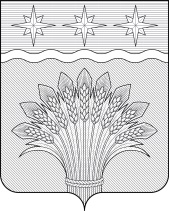 КЕМЕРОВСКАЯ ОБЛАСТЬ – КУЗБАСССовет народных депутатов Юргинского муниципального округапервого созывапятьдесят третье заседаниеРЕШЕНИЕот 28 сентября 2023 года № 267–НАОб утверждении местных нормативов градостроительного проектирования Юргинского муниципального округа Кемеровской области – КузбассаРуководствуясь статьями 4, 8, 29.1 Градостроительного кодекса Российской Федерации, Федеральным законом от 06.10.2003 № 131–ФЗ «Об общих принципах организации местного самоуправления в Российской Федерации», Уставом муниципального образования Юргинский муниципальный округ Кемеровской области – Кузбасса, Совет народных депутатов Юргинского муниципального округаРЕШИЛ:1. Утвердить местные нормативы градостроительного проектирования Юргинского муниципального округа Кемеровской области – Кузбасса согласно Приложению 1.2. Настоящее решение опубликовать в газете «Юргинские ведомости» и разместить в информационно–телекоммуникационной сети «Интернет» на официальном сайте администрации Юргинского муниципального округа.3. Настоящее решение вступает в силу после его официального опубликования в газете «Юргинские ведомости».4. Контроль за исполнением решения возложить на постоянную комиссию Совета народных депутатов Юргинского муниципального округа первого созыва по агропромышленному комплексу и обеспечению жизнедеятельности округа.Приложение № 1 к решениюСовета народных депутатовЮргинского муниципального округаот 28 сентября 2023 года № 267–НАМестные нормативы градостроительного проектирования Юргинского муниципального округаКемеровской области – КузбассаСодержаниеВВЕДЕНИЕМестные нормативы градостроительного проектирования Юргинского муниципального округа Кемеровской области – Кузбасса (далее также МНГП) разработаны в соответствии с требованиями федерального законодательства (ст. 29.1–29.4 Градостроительного кодекса Российской Федерации), регионального законодательства, нормативно-правовых актов органов местного самоуправления муниципального образования, на основании договора № 27–31/10–01 от 19.01.2023 г.Цель работы: определение совокупности расчетных показателей минимально допустимого уровня обеспеченности населения Юргинского муниципального округа Кемеровской области – Кузбасса объектами местного значения и расчетных показателей максимально допустимого уровня территориальной доступности таких объектов для населения Юргинского муниципального округа Кемеровской области – Кузбасса.Задачами применения местных нормативов является создание условий для:1) преобразования пространственной организации Юргинского муниципального округа Кемеровской области – Кузбасса, обеспечивающего современные стандарты организации территорий МО в области инженерного; транспортного назначения; в области культуры и искусства; физической культуры и массового спорта; в области образования; в области организации защиты населения от ЧС.2) планирования территорий поселения Юргинского муниципального округа Кемеровской области – Кузбасса под размещение объектов, обеспечивающих благоприятные условия жизнедеятельности человека;3) обеспечения доступности объектов местного значения для муниципального округа.В соответствии с положениями Градостроительного Кодекса РФ в состав местных нормативов градостроительного проектирования Юргинского муниципального округа Кемеровской области – Кузбасса входит основная часть Раздела 1, содержащая расчетные показатели, материалы по обоснованию Раздела 2, правила и область применения расчетных показателей Раздела 3, приведенных в основной части МНГП.В основной части Раздела 1 конкретизирован перечень видов объектов местного значения, установленных как правовой институт Градостроительным кодексом Российской Федерации, Законом Кемеровской области – Кузбасса от 12.07.2006 г. № 98–ОЗ «О градостроительстве, комплексном развитии территорий и благоустройстве Кузбасса», подлежащий отображению в документах территориального планирования Юргинского муниципального округа Кемеровской области – Кузбасса.Перечень объектов местного значения соответствует как федеральному законодательству, так и градостроительным, социально-экономическим и природно–ландшафтным особенностям территории Кемеровской области – Кузбасса и местному законодательству и сгруппированы по областям полномочий органов местного самоуправления  и применения местных нормативов градостроительного проектирования, соответствующих установленным Градостроительным кодексом РФ и Федеральным законом №131–ФЗ от 06.10.2003 г. «Об общих принципах организации местного самоуправления».Раздел 1. Основная часть местных нормативов градостроительного проектирования Юргинского муниципального округа Кемеровской области – КузбассаРасчетные показатели минимально допустимого уровня обеспеченности объектами местного значения и максимально допустимого уровня территориальной доступности таких объектов для населения Юргинского муниципального округа  установлены исходя из текущей обеспеченности объектами местного значения, фактической потребности населения в тех или иных услугах и объектах, с учетом динамики социально-экономического развития, приоритетов градостроительного развития региона и муниципального образования, демографической ситуации и уровня жизни населения.Обоснование расчетных показателей, принятых в основной части Раздела 1 МНГП приведено в Разделе 2 настоящего документа.Расчетные показатели для объектов в области автомобильных дорог местного значения и транспортного обслуживания установлены в соответствии с индивидуальными особенностями пространственной организации муниципального образования. Расчетные показатели минимально допустимого уровня обеспеченности объектами местного значения и показатели максимально допустимого уровня территориальной доступности таких объектов, представлены в таблицах 1.1.1–1.1.5.Классификацию категорий улиц и дорог необходимо принимать в соответствии с положениями СП 42.13330.2016 «Градостроительство. Планировка и застройка городских и сельских поселений. Актуализированная редакция СНиП 2.07.01–89*».Расчетные параметры улиц и дорог (расчетная скорость движения, ширина полосы движения, число полос движения, наименьший радиус кривых в плане, наибольший продольный уклон, наименьший радиус вертикальной выпуклой кривой, наименьший радиус вертикальной вогнутой кривой, наименьшая ширина пешеходной части тротуара) принимаются согласно п. 11.5, Таблицы 11.2 СП 42.13330.2016.Определение площади земельных участков для размещения автомобильных дорог (площади постоянного отвода автомобильной дороги) определяется в соответствии с Постановлением Правительства РФ от 02.09.2009 N 717 «О нормах отвода земель для размещения автомобильных дорог и (или) объектов дорожного сервиса».Проектирование парковых дорог, проездов, необходимо осуществлять в соответствии с характеристиками, приведенными в таблицах 11.5 и 11.6 СП 42.13330.2016.Параметры поперечных профилей автомобильных дорог необходимо выбирать, руководствуясь п. 11.10 – 11.12, таблицей 11.7 СП 42.13330.2016.Радиусы закругления бортового камня или кромки проезжей части улиц, дорог следует принимать по расчету, но не менее 6 м, при отсутствии движения допускается принимать 1,0 м. Для общественного транспорта радиусы закругления устанавливаются в соответствии с техническими требованиями эксплуатации этих видов транспорта. На нерегулируемых перекрестках и примыканиях улиц и дорог, а также на пешеходных переходах необходимо предусматривать треугольники видимости. Размеры сторон треугольника для условий "транспорт–транспорт" и для условий "пешеход–транспорт" должны быть определены по расчету. В пределах треугольников видимости не допускается размещение зданий, сооружений, передвижных предметов (киосков, фургонов, реклам, малых архитектурных форм и др.), деревьев и кустарников высотой более 0,5 м.Классификацию пересечений магистральных улиц и параметры проектирования пересечений улиц необходимо принимать в соответствии с п. 11.18, 11.19, 11.20 СП 42.13330.2016.Иные расчетные параметры проектирования автомобильных дорог и улиц принимать в соответствии с СП 34.13330.2012 Автомобильные дороги. Актуализированная редакция СНиП 2.05.02–85*. Любые отклонения от расчетных параметров, определенных в СП 42.13330.2016 и СП 34.13330.2012 необходимо обосновать детальными конкретными расчетами.Расчетные параметры проектирования дорог производственных предприятий необходимо принимать в соответствии с требованиями СП 37.13330.2012 Промышленный транспорт. Актуализированная редакция СНиП 2.05.07–91*.Расчетные показатели и параметры проектирования мостов, эстакад, путепроводов и труб под насыпями необходимо принимать в соответствии с положениями СП 35.13330.2011 Мосты и трубы. Актуализированная редакция СНиП 2.05.03–84*, СП 259.1325800.2016 Мосты в условиях плотной городской застройки. Правила проектирования.Расчетные показатели объектов местного значения Юргинского муниципального округа в области транспортного обслуживания населения в части обеспечения работы общественного транспорта, представлены в таблице 1.1.1.Таблица 1.1.1.Расчетные показатели объектов местного значения Юргинского муниципального округа в области транспортного обслуживания населения в части организации подвоза учащихся, проживающих в сельских населенных пунктах, к общеобразовательным организациям, представлены в таблице 1.1.2.Таблица 1.1.2.Требования к размещению и оборудованию остановочных пунктов школьных автобусов определяются в соответствии с пунктом 10.5 СП 42.13330–2016 «Градостроительство. Планировка и застройка городских и сельских поселений. Актуализированная редакция СНиП 2.07.01–89*».Расчетные показатели для проектирования велосипедных дорожекВ целях выполнения пункта 2 «А» части 6 Перечня поручений Президента Российской федерации от 22 ноября 2019 года № Пр–2397, обеспечить население велосипедными дорожками и полосами для велосипедистов.Велосипедные и велопешеходные дорожки следует, как правило, устраивать за пределами проезжей части дорог при соотношениях интенсивностей движения автомобилей и велосипедистов, указанных в таблице 1.1.3. Полосы для велосипедистов на проезжей части допускается устраивать на обычных автомобильных дорогах с интенсивностью движения менее 2000 авт./сут (до 150 авт./ч); основные геометрические параметры велосипедной дорожки указаны в таблице 1.1.4Таблица 1.1.3.Таблица 1.1.4.Расчетные показатели уровня обеспеченности объектами для хранения и обслуживания личного автотранспортаТаблица 1.1.5. Расчетные показатели уровня обеспеченности объектамидля паркования легковых автомобилей.Расчетные показатели для объектов местного значения в области образования установлены в соответствии с условиями текущей обеспеченности населения муниципального образования, с учетом Методических рекомендаций по развитию сети образовательных организаций и обеспеченности населения услугами таких организаций, включающих требования по размещению организаций сферы образования, в том числе в сельской местности, исходя из норм действующего законодательства Российской Федерации, с учетом возрастного состава и плотности населения, транспортной инфраструктуры и других факторов, влияющих на доступность и обеспеченность населения услугами сферы образования, утвержденных Заместителем Министра образования и науки Российской Федерации Климовым А.А. от 04.05.2016 г. № АК–15/02вн.Расчетные показатели минимально допустимого уровня обеспеченности объектами местного значения в области образования и показатели максимально допустимого уровня территориальной доступности таких объектов, представлены в таблице 1.2.1.Таблица 1.2.1.Расчетные показатели для объектов местного значения в области физической культуры и массового спорта установлены в соответствии с условиями текущей обеспеченности населения муниципального округа, с учетом Методических рекомендаций о применении нормативов и норм при определении потребности субъектов Российской Федерации в объектах физической культуры и спорта, утвержденных Приказом Министерства спорта Российской Федерации от 21.03.2018 г. № 244. Расчетные показатели минимально допустимого уровня обеспеченности объектами местного значения и показатели максимально допустимого уровня территориальной доступности таких объектов, представлены в таблице 1.3.1.Таблица 1.3.1. Расчетные показатели для объектов местного значения в сфере культуры и искусства установлены в соответствии с полномочиями муниципального округа в указанной сфере с учетом историко–культурного потенциала, определены в соответствии с условиями текущей обеспеченности населения Юргинского муниципального округа, с учетом Методических рекомендаций субъектам Российской Федерации и органам местного самоуправления по развитию сети организаций культуры и обеспеченности населения услугами организаций культуры, утвержденных распоряжением Министерства культуры Российской Федерации от 02.08.2017 г. № Р–965.Расчетные показатели минимально допустимого уровня обеспеченности объектами местного значения в указанной сфере и показатели максимально допустимого уровня территориальной доступности таких объектов, разработаны в соответствии с предоставленными исходными данными и представлены в таблице 1.4.1.Таблица 1.4.1.Расчетные показатели для объектов местного значения, необходимыми для осуществления мероприятий по гражданской обороне и предупреждения чрезвычайных ситуаций, стихийных бедствий, эпидемий и ликвидации их последствий установлены, в соответствии с полномочиями муниципального округа в указанной сфере, с учетом положений Федерального закона от 06.10.2003 № 131–ФЗ «Об общих принципах организации местного самоуправления в Российской Федерации». Расчетные показатели минимально допустимого уровня обеспеченности объектами местного значения представлены в таблице 1.5.1.Таблица 1.5.1.Расчетные показатели минимально допустимого уровня обеспеченности объектами местного значения представлены в таблице 1.6.1.Таблица 1.6.1.Расчетные показатели для объектов местного значения в области сбора, обработки, утилизации и обезвреживания твердых коммунальных отходов установлены, в соответствии с полномочиями муниципального округа в указанной сфере, с учетом положений Федерального закона от 06.10.2003 № 131–ФЗ «Об общих принципах организации местного самоуправления в Российской Федерации». Расчетные показатели минимально допустимого уровня обеспеченности объектами местного значения представлены в таблице 1.7.1.Таблица 1.7.1.Раздел 2. Материалы по обоснованию расчетных показателей, содержащихся в основной частиРасчетные показатели минимально допустимого уровня обеспеченности объектами местного значения и показатели максимально допустимого уровня территориальной доступности таких объектов для населения Юргинского муниципального округа Кемеровской области – Кузбасса установлены в соответствии с действующими федеральными и региональными нормативно-правовыми актами в области регулирования вопросов градостроительной деятельности и полномочий МО, на основании параметров и условий социально-экономического развития муниципального образования и региона в целом, социальных, демографических, природно-экологических, историко–культурных и иных условий развития территории, условий осуществления градостроительной деятельности на территории субъекта Российской Федерации в части формирования объектов местного значения района.Обоснование расчетных показателей для объектов местного значения, содержащихся в основной части местных нормативов градостроительного проектирования Юргинского муниципального округа, представлены в Таблице 2.1.1.Таблица 2.1.1Раздел 3. Правила и область применения расчетных показателей, содержащихся в основной частиМестные нормативы градостроительного проектирования распространяются на предлагаемые к размещению на территории Юргинского муниципального округа объекты местного значения, относящиеся к областям, указанным в 23 Градостроительного Кодекса Российской Федерации и документах территориального планирования муниципальных образований Кемеровской области – Кузбасса, иными объектами местного значения.Местные нормативы градостроительного проектирования Юргинского муниципального округа являются обязательными для применения всеми участниками градостроительной деятельности в муниципальном округе и учитываются при разработке документов территориального планирования, документов градостроительного зонирования – правил землепользования и застройки, документации по планировке территорий в части размещения объектов местного значения, подготовке проектной документации применительно к строящимся, реконструируемым объектам капитального строительства местного значения в границах муниципального образования. Расчетные показатели подлежат применению разработчиком градостроительной документации, заказчиком градостроительной документации и иными заинтересованными лицами при оценке качества градостроительной документации в части установления соответствия ее решений целям повышения качества жизни населения.В ходе подготовки документации по планировке территории следует учитывать расчетные показатели минимально допустимых размеров земельных участков, необходимых для размещения объектов местного значения. При планировании размещения в границах территории проекта планировки различных объектов следует оценивать обеспеченности рассматриваемой территории объектами соответствующего вида, которые расположены (или могут быть расположены) не только в границах данной территории, но также и вне ее границ в пределах максимальной территориальной доступности, установленной для соответствующих объектов. Необходимо также учитывать возможное влияние планируемого к размещению объекта на прилегающие территории, на потребность в обеспечении населения в границах квартала (микрорайона) объектами социально–бытового и культурного обслуживания, возможность организации подходов и подъездов к существующим и вновь формируемым земельным участкам.При отмене и (или) изменении действующих нормативных документов Российской Федерации и (или) Кемеровской области – Кузбасса, в том числе тех, требования которых были учтены при подготовке настоящих Нормативов и на которые дается ссылка в настоящих Нормативах, следует руководствоваться нормами, вводимыми взамен отмененных.Председатель Совета народных депутатовЮргинского муниципального округаИ. Я. БережноваГлава Юргинского муниципального округа28 сентября 2023 годаД. К. ДадашовВведение4Раздел 1.Основная часть местных нормативов градостроительного проектирования Юргинского муниципального округа Кемеровской области – Кузбасса51.1. Расчётные показатели минимально допустимого уровня обеспеченности объектами в области автомобильных дорог местного значения, транспортного обслуживания населения и показатели максимально допустимого уровня территориальной доступности таких объектов для населения Юргинского муниципального округа 51.2. Расчётные показатели минимально допустимого уровня обеспеченности объектами местного значения в области образования и показатели максимально допустимого уровня территориальной доступности таких объектов для населения Юргинского муниципального округа 101.3. Расчётные показатели минимально допустимого уровня обеспеченности объектами местного значения в области культуры и показатели максимально допустимого уровня территориальной доступности таких объектов для населения Юргинского муниципального округа 121.4. Расчётные показатели минимально допустимого уровня обеспеченности объектами местного значения поселения в области физической культуры и массового спорта и показатели максимально допустимого уровня территориальной доступности таких объектов для населения Юргинского муниципального округа 141.5. Расчётные показатели минимально допустимого уровня обеспеченности объектами местного значения, необходимыми для осуществления мероприятий по гражданской обороне и предупреждения чрезвычайных ситуаций, стихийных бедствий, эпидемий и ликвидации их последствий, и показатели максимально допустимого уровня территориальной доступности таких объектов для населения Юргинского муниципального округа 151.6. Расчётные показатели минимально допустимого уровня обеспеченности объектами местного значения в области инженерного обеспечения и показатели максимально допустимого уровня территориальной доступности таких объектов для населения Юргинского муниципального округа 161.7. Расчётные показатели минимально допустимого уровня обеспеченности объектами местного значения в области сбора обработки, утилизации и обезвреживания твердых коммунальных отходов и показатели максимально допустимого уровня территориальной доступности таких объектов для населения Юргинского муниципального округа 17Раздел 2.Материалы по обоснованию расчётных показателей, содержащихся в основной части местных нормативов градостроительного проектирования Юргинского муниципального округа Кемеровской области – Кузбасса19Раздел 3.Правила и область применения расчётных показателей, содержащихся в основной части местных нормативов градостроительного проектирования Юргинского муниципального округа Кемеровской области – Кузбасса261.1 Расчетные показатели минимально допустимого уровня обеспеченности объектами в области автомобильных дорог местного значения, транспортного обслуживания населения и показатели максимально допустимого уровня территориальной доступности таких объектов для населения Юргинского муниципального округа Кемеровской области – Кузбасса1.1 Расчетные показатели минимально допустимого уровня обеспеченности объектами в области автомобильных дорог местного значения, транспортного обслуживания населения и показатели максимально допустимого уровня территориальной доступности таких объектов для населения Юргинского муниципального округа Кемеровской области – Кузбасса№Наименование объектаМинимально допустимый уровень обеспеченностиМинимально допустимый уровень обеспеченностиМаксимально допустимый уровень территориальной доступностиМаксимально допустимый уровень территориальной доступности№Наименование объектаЕдиница измеренияВеличинаЕдиница измеренияВеличина1.Остановка общественного пассажирского транспортаобъектВ районах жилой застройки многоквартирными домами – 1Радиус доступности, м.800[1]1.Остановка общественного пассажирского транспортаобъектВ районах жилой застройкииндивидуальными жилыми домами – 1Радиус доступности, м.800[1]Примечания:Дальность пешеходных подходов к остановкам общественного транспорта.Необходимо размещать остановки общественного пассажирского транспорта вблизи социально значимых объектов (объекты здравоохранения, образования, культуры, спорта и пр.).Примечания:Дальность пешеходных подходов к остановкам общественного транспорта.Необходимо размещать остановки общественного пассажирского транспорта вблизи социально значимых объектов (объекты здравоохранения, образования, культуры, спорта и пр.).Примечания:Дальность пешеходных подходов к остановкам общественного транспорта.Необходимо размещать остановки общественного пассажирского транспорта вблизи социально значимых объектов (объекты здравоохранения, образования, культуры, спорта и пр.).Примечания:Дальность пешеходных подходов к остановкам общественного транспорта.Необходимо размещать остановки общественного пассажирского транспорта вблизи социально значимых объектов (объекты здравоохранения, образования, культуры, спорта и пр.).Примечания:Дальность пешеходных подходов к остановкам общественного транспорта.Необходимо размещать остановки общественного пассажирского транспорта вблизи социально значимых объектов (объекты здравоохранения, образования, культуры, спорта и пр.).Примечания:Дальность пешеходных подходов к остановкам общественного транспорта.Необходимо размещать остановки общественного пассажирского транспорта вблизи социально значимых объектов (объекты здравоохранения, образования, культуры, спорта и пр.).№Наименование объектаМинимально допустимый уровень обеспеченностиМинимально допустимый уровень обеспеченностиМаксимально допустимый уровень территориальной доступностиМаксимально допустимый уровень территориальной доступности№Наименование объектаЕдиницаизмеренияВеличинаЕдиницаизмеренияВеличина1.Остановочные пункты школьных автобусовКол-во остановочных пунктовв соответствии с утверждённым маршрутомрадиус доступности, метров500Фактическая интенсивность движения автомобилей (суммарная в двух направлениях), авт./чдо 40060080010001200Расчетная интенсивность движения велосипедистов, вел./ч7050302015№Нормируемый параметрМинимальные значенияМинимальные значения№Нормируемый параметрпри новом строительствев стесненных условиях1.Расчетная скорость движения, км/ч25152.Ширина проезжей части для движения, м, не менее:однополосного одностороннегодвухполосного одностороннегодвухполосного со встречным движением1,0–1,51,75–2,52,50–3,60,75–1,01,502,003.Ширина велосипедной и пешеходной дорожки с разделением движения дорожной разметкой, мШирина велопешеходной дорожки, мШирина полосы для велосипедистов, м1,5–6,01,5–3,01,201,5–3,251,5–2,00,904.Ширина обочин велосипедной дорожки, м0,50,55.Наименьший радиус кривых в плане, м:при отсутствии виражапри устройстве виража30–50201510№   
Наименование объектаМинимально допустимый уровень обеспеченностиМинимально допустимый уровень обеспеченностиМаксимальнодопустимый уровень территориальной доступностиМаксимальнодопустимый уровень территориальной доступности№   
Наименование объектаЕдиницаизмеренияВеличинаЕдиницаизмеренияВеличинаМеста для паркования легковых автомобилей постоянного и дневного населения при поездках с различными целями у следующих объектов:Места для паркования легковых автомобилей постоянного и дневного населения при поездках с различными целями у следующих объектов:Места для паркования легковых автомобилей постоянного и дневного населения при поездках с различными целями у следующих объектов:Места для паркования легковых автомобилей постоянного и дневного населения при поездках с различными целями у следующих объектов:Места для паркования легковых автомобилей постоянного и дневного населения при поездках с различными целями у следующих объектов:Места для паркования легковых автомобилей постоянного и дневного населения при поездках с различными целями у следующих объектов:Учреждения органов местного самоуправлениямашино–место на 100 кв.м общей площадь административных (офисных) помещений объекта1радиус доступности, м.250Банки и банковские учреждения, кредитно-финансовые учреждения с операционным заломмашино–место на 30 кв.м общей площади операционного зала (залов), административных (офисных) помещений объекта1радиус доступности, м.250Банки и банковские учреждения, кредитно-финансовые учреждения без операционного заламашино–место на 55 кв.м общей площади административных (офисных) помещений объекта1радиус доступности, м.250Центры обучения, самодеятельного творчества, клубы по интересам для взрослыхмашино–место на 20 кв.м общей площади клубных помещений объекта1радиус доступности, м.250Производственные здания, коммунально-складские объекты, размещаемые в составе многофункциональных зонмашино–место на количество работающих в двух смежных сменах – 8 чел.1радиус доступности, м.250Объекты производственного и коммунального назначения, размещаемые на участках территорий производственных и промышленно-производственных объектовмашино–место на количество работающих в двух смежных сменах – 160 чел.1радиус доступности, м.250Магазины-склады (мелкооптовой и розничной торговли, гипермаркеты)машино–место на 30 кв.м общей площади помещений объекта1радиус доступности, м.150Объекты торгового назначения с широким ассортиментом товаров периодического спроса продовольственной и (или) непродовольственной групп (торговые центры, торговые комплексы, супермаркеты, универсамы, универмаги и т.п.)машино–место на 40 кв.м общей площади помещений объекта1радиус доступности, м.150Предприятия общественного питания периодического спроса (рестораны, кафе)машино–место на 4 ед. посадочных мест1радиус доступности, м.150Салоны ритуальных услугмашино–место на 20 кв.м общей площади объекта1радиус доступности, м.250Химчистки, прачечные, ремонтные мастерские, специализированные центры по обслуживанию сложной бытовой техники и др.машино–место на количество рабочих мест приёмщиков – 1 чел.1радиус доступности, м.250Спортивные комплексы и стадионы с трибунамимашино–место на количество мест на трибунах – 25 ед.1радиус доступности, м.4001.2 Расчетные показатели минимально допустимого уровня обеспеченности объектами местного значения в области образования и показатели максимально допустимого уровня территориальной доступности таких объектов для населения Юргинского муниципального округа Кемеровской области – Кузбасса№Наименование объектаМинимально допустимый уровень обеспеченностиМинимально допустимый уровень обеспеченностиМаксимально допустимый уровень территориальной доступностиМаксимально допустимый уровень территориальной доступности№Наименование объектаЕдиницаизмеренияВеличинаЕдиницаизмеренияВеличина1Дошкольные образовательные организацииуровень обеспеченности, мест на 100 детейв возрастеот 0 до 7 летв городской местности - 65радиус доступности, м.5001Дошкольные образовательные организацииуровень обеспеченности, мест на 100 детейв возрастеот 0 до 7 летв сельской местности - 45радиус доступности, м.10002Общеобразовательные организацииуровень обеспеченности, мест на 100 детейв возрастеот 7 до 18 летв городской местности – 95 радиус доступности, м.10002Общеобразовательные организацииуровень обеспеченности, мест на 100 детейв возрастеот 7 до 18 летв сельской местности - 45транспортная доступность, мин603Организации дополнительного образованияуровень обеспеченности, мест на программах дополнительного образования, реализуемых на базе образовательных организаций (за исключением общеобразовательных организаций), реализующих программы дополнительного образования10пешеходная доступность, мин30Примечания:1. В сельских населенных пунктах с численностью населения до 1000 человек целесообразно размещать комплексы социальных учреждений, в состав которых могут входить дошкольные образовательные организации, организации начального общего образования, организации дополнительного образования, учреждения культуры и искусства, здравоохранения и т.д.2. При организации единого комплекса, включающего дошкольные образовательные организации, организации начального общего образования, организации дополнительного образования, суммарный размер земельного участка может быть уменьшен на 30%;3. Организации, реализующие программы дополнительного образования детей могут быть размещены в составе общеобразовательных организаций и при них.4. Предельный минимальный размер земельного участка общеобразовательных организаций может быть уменьшен на 20% в условиях реконструкции;5. Предельный минимальный размер земельного участка общеобразовательных организаций может быть увеличен на 30% в сельских поселениях, если для организации учебно–опытной работы не предусмотрены специальные участки;6. При размещении на земельном участке общеобразовательной организации здания интерната площадь земельного участка следует увеличивать на 0,2 га;7. При установлении требований к размещению объектов социальной сферы необходимо размещение не менее одной дневной общеобразовательной школы на 201 человек в сельской местности (п. 1.2.1 ч. 1.2. Методических рекомендаций по развитию сети образовательных организаций и обеспеченности населения услугами таких организаций, включающие требования по размещению организаций сферы образования, в том числе в сельской местности, исходя из норм действующего законодательства Российской Федерации, с учетом возрастного состава и плотности населения, транспортной инфраструктуры и других факторов, влияющих на доступность и обеспеченность населения услугами сферы образования, утв. Минобрнауки России 04.05.2016 N АК–15/02вн);8. Для реализации общеобразовательных программ дошкольного образования необходимо размещение не менее одной дошкольной образовательной организации на 62 воспитанника в сельской местности.Примечания:1. В сельских населенных пунктах с численностью населения до 1000 человек целесообразно размещать комплексы социальных учреждений, в состав которых могут входить дошкольные образовательные организации, организации начального общего образования, организации дополнительного образования, учреждения культуры и искусства, здравоохранения и т.д.2. При организации единого комплекса, включающего дошкольные образовательные организации, организации начального общего образования, организации дополнительного образования, суммарный размер земельного участка может быть уменьшен на 30%;3. Организации, реализующие программы дополнительного образования детей могут быть размещены в составе общеобразовательных организаций и при них.4. Предельный минимальный размер земельного участка общеобразовательных организаций может быть уменьшен на 20% в условиях реконструкции;5. Предельный минимальный размер земельного участка общеобразовательных организаций может быть увеличен на 30% в сельских поселениях, если для организации учебно–опытной работы не предусмотрены специальные участки;6. При размещении на земельном участке общеобразовательной организации здания интерната площадь земельного участка следует увеличивать на 0,2 га;7. При установлении требований к размещению объектов социальной сферы необходимо размещение не менее одной дневной общеобразовательной школы на 201 человек в сельской местности (п. 1.2.1 ч. 1.2. Методических рекомендаций по развитию сети образовательных организаций и обеспеченности населения услугами таких организаций, включающие требования по размещению организаций сферы образования, в том числе в сельской местности, исходя из норм действующего законодательства Российской Федерации, с учетом возрастного состава и плотности населения, транспортной инфраструктуры и других факторов, влияющих на доступность и обеспеченность населения услугами сферы образования, утв. Минобрнауки России 04.05.2016 N АК–15/02вн);8. Для реализации общеобразовательных программ дошкольного образования необходимо размещение не менее одной дошкольной образовательной организации на 62 воспитанника в сельской местности.Примечания:1. В сельских населенных пунктах с численностью населения до 1000 человек целесообразно размещать комплексы социальных учреждений, в состав которых могут входить дошкольные образовательные организации, организации начального общего образования, организации дополнительного образования, учреждения культуры и искусства, здравоохранения и т.д.2. При организации единого комплекса, включающего дошкольные образовательные организации, организации начального общего образования, организации дополнительного образования, суммарный размер земельного участка может быть уменьшен на 30%;3. Организации, реализующие программы дополнительного образования детей могут быть размещены в составе общеобразовательных организаций и при них.4. Предельный минимальный размер земельного участка общеобразовательных организаций может быть уменьшен на 20% в условиях реконструкции;5. Предельный минимальный размер земельного участка общеобразовательных организаций может быть увеличен на 30% в сельских поселениях, если для организации учебно–опытной работы не предусмотрены специальные участки;6. При размещении на земельном участке общеобразовательной организации здания интерната площадь земельного участка следует увеличивать на 0,2 га;7. При установлении требований к размещению объектов социальной сферы необходимо размещение не менее одной дневной общеобразовательной школы на 201 человек в сельской местности (п. 1.2.1 ч. 1.2. Методических рекомендаций по развитию сети образовательных организаций и обеспеченности населения услугами таких организаций, включающие требования по размещению организаций сферы образования, в том числе в сельской местности, исходя из норм действующего законодательства Российской Федерации, с учетом возрастного состава и плотности населения, транспортной инфраструктуры и других факторов, влияющих на доступность и обеспеченность населения услугами сферы образования, утв. Минобрнауки России 04.05.2016 N АК–15/02вн);8. Для реализации общеобразовательных программ дошкольного образования необходимо размещение не менее одной дошкольной образовательной организации на 62 воспитанника в сельской местности.Примечания:1. В сельских населенных пунктах с численностью населения до 1000 человек целесообразно размещать комплексы социальных учреждений, в состав которых могут входить дошкольные образовательные организации, организации начального общего образования, организации дополнительного образования, учреждения культуры и искусства, здравоохранения и т.д.2. При организации единого комплекса, включающего дошкольные образовательные организации, организации начального общего образования, организации дополнительного образования, суммарный размер земельного участка может быть уменьшен на 30%;3. Организации, реализующие программы дополнительного образования детей могут быть размещены в составе общеобразовательных организаций и при них.4. Предельный минимальный размер земельного участка общеобразовательных организаций может быть уменьшен на 20% в условиях реконструкции;5. Предельный минимальный размер земельного участка общеобразовательных организаций может быть увеличен на 30% в сельских поселениях, если для организации учебно–опытной работы не предусмотрены специальные участки;6. При размещении на земельном участке общеобразовательной организации здания интерната площадь земельного участка следует увеличивать на 0,2 га;7. При установлении требований к размещению объектов социальной сферы необходимо размещение не менее одной дневной общеобразовательной школы на 201 человек в сельской местности (п. 1.2.1 ч. 1.2. Методических рекомендаций по развитию сети образовательных организаций и обеспеченности населения услугами таких организаций, включающие требования по размещению организаций сферы образования, в том числе в сельской местности, исходя из норм действующего законодательства Российской Федерации, с учетом возрастного состава и плотности населения, транспортной инфраструктуры и других факторов, влияющих на доступность и обеспеченность населения услугами сферы образования, утв. Минобрнауки России 04.05.2016 N АК–15/02вн);8. Для реализации общеобразовательных программ дошкольного образования необходимо размещение не менее одной дошкольной образовательной организации на 62 воспитанника в сельской местности.Примечания:1. В сельских населенных пунктах с численностью населения до 1000 человек целесообразно размещать комплексы социальных учреждений, в состав которых могут входить дошкольные образовательные организации, организации начального общего образования, организации дополнительного образования, учреждения культуры и искусства, здравоохранения и т.д.2. При организации единого комплекса, включающего дошкольные образовательные организации, организации начального общего образования, организации дополнительного образования, суммарный размер земельного участка может быть уменьшен на 30%;3. Организации, реализующие программы дополнительного образования детей могут быть размещены в составе общеобразовательных организаций и при них.4. Предельный минимальный размер земельного участка общеобразовательных организаций может быть уменьшен на 20% в условиях реконструкции;5. Предельный минимальный размер земельного участка общеобразовательных организаций может быть увеличен на 30% в сельских поселениях, если для организации учебно–опытной работы не предусмотрены специальные участки;6. При размещении на земельном участке общеобразовательной организации здания интерната площадь земельного участка следует увеличивать на 0,2 га;7. При установлении требований к размещению объектов социальной сферы необходимо размещение не менее одной дневной общеобразовательной школы на 201 человек в сельской местности (п. 1.2.1 ч. 1.2. Методических рекомендаций по развитию сети образовательных организаций и обеспеченности населения услугами таких организаций, включающие требования по размещению организаций сферы образования, в том числе в сельской местности, исходя из норм действующего законодательства Российской Федерации, с учетом возрастного состава и плотности населения, транспортной инфраструктуры и других факторов, влияющих на доступность и обеспеченность населения услугами сферы образования, утв. Минобрнауки России 04.05.2016 N АК–15/02вн);8. Для реализации общеобразовательных программ дошкольного образования необходимо размещение не менее одной дошкольной образовательной организации на 62 воспитанника в сельской местности.Примечания:1. В сельских населенных пунктах с численностью населения до 1000 человек целесообразно размещать комплексы социальных учреждений, в состав которых могут входить дошкольные образовательные организации, организации начального общего образования, организации дополнительного образования, учреждения культуры и искусства, здравоохранения и т.д.2. При организации единого комплекса, включающего дошкольные образовательные организации, организации начального общего образования, организации дополнительного образования, суммарный размер земельного участка может быть уменьшен на 30%;3. Организации, реализующие программы дополнительного образования детей могут быть размещены в составе общеобразовательных организаций и при них.4. Предельный минимальный размер земельного участка общеобразовательных организаций может быть уменьшен на 20% в условиях реконструкции;5. Предельный минимальный размер земельного участка общеобразовательных организаций может быть увеличен на 30% в сельских поселениях, если для организации учебно–опытной работы не предусмотрены специальные участки;6. При размещении на земельном участке общеобразовательной организации здания интерната площадь земельного участка следует увеличивать на 0,2 га;7. При установлении требований к размещению объектов социальной сферы необходимо размещение не менее одной дневной общеобразовательной школы на 201 человек в сельской местности (п. 1.2.1 ч. 1.2. Методических рекомендаций по развитию сети образовательных организаций и обеспеченности населения услугами таких организаций, включающие требования по размещению организаций сферы образования, в том числе в сельской местности, исходя из норм действующего законодательства Российской Федерации, с учетом возрастного состава и плотности населения, транспортной инфраструктуры и других факторов, влияющих на доступность и обеспеченность населения услугами сферы образования, утв. Минобрнауки России 04.05.2016 N АК–15/02вн);8. Для реализации общеобразовательных программ дошкольного образования необходимо размещение не менее одной дошкольной образовательной организации на 62 воспитанника в сельской местности.1.3 Расчётные показатели минимально допустимого уровня обеспеченности объектами местного значения в области физической культуры и массового спорта и показатели максимально допустимого уровня территориальной доступности таких объектов для населения Юргинского муниципального округа Кемеровской области – Кузбасса№   
Наименование объектаПоказатель минимально допустимого уровня обеспеченностиПоказатель минимально допустимого уровня обеспеченностиПоказатель максимально допустимого уровня территориальной доступностиПоказатель максимально допустимого уровня территориальной доступности№   
Наименование объектаЕдиница измеренияВеличинаЕдиница измеренияВеличина1.Физкультурно–спортивные залыуровень обеспеченности, кв. м. площади пола на 1 тыс. человек80радиус обслуживания в жилой застройке15001.Физкультурно–спортивные залыЕдиновременная пропускная способность, человек на 1 тыс. населения128радиус обслуживания в жилой застройке15002.Плоскостные спортивные сооруженияУровень обеспеченности, кв. м на 1 тыс. человек80радиус обслуживания в жилой застройке15002.Плоскостные спортивные сооруженияЕдиновременная пропускная способность, человек на 1 тыс. населения122радиус обслуживания в жилой застройке15003.Стадионы с трибунамиОбъект на муниципальный округ1--4.Плавательный бассейнуровень обеспеченности, кв. м. зеркала воды на 1 тыс. чел.25--Примечания:1. Единовременная пропускная способность (ЕПС) согласно указаний Министерства спорта РФ, определяется как отношение суммы планово–расчетных показателей количества занимающихся по возможным на объекте видам спорта к количеству таких видов спорта;2. При проектировании объекта спорта специализированного направления (для отдельного вида спорта) необходимо уточнять расчетные показатели минимально допустимого уровня обеспеченности в соответствии с Методическими рекомендациями, утвержденными Приказом Министерства спорта Российской Федерации от 21.03.2018 г. № 244;3. При формировании новых объектов необходимо предусматривать среднюю техническую загруженность объекта спорта на уровне 0,7 (коэффициент загруженности – 70%);4. В населенных пунктах с численностью населения от 0,2 до 2 тыс. человек необходимо предусматривать один спортивный зал на 234 кв. м площади пола (включает волейбольную площадку 18 х 9 м. и помещения для физкультурно–оздоровительных занятий 16 х 6м.);5. Спортивные сооружения массового спорта в населенных пунктах с численностью населения менее 2 тыс. человек следует объединять со школьными спортивными залами, плавательными бассейнами и спортивными площадками с учетом необходимой вместимостиПримечания:1. Единовременная пропускная способность (ЕПС) согласно указаний Министерства спорта РФ, определяется как отношение суммы планово–расчетных показателей количества занимающихся по возможным на объекте видам спорта к количеству таких видов спорта;2. При проектировании объекта спорта специализированного направления (для отдельного вида спорта) необходимо уточнять расчетные показатели минимально допустимого уровня обеспеченности в соответствии с Методическими рекомендациями, утвержденными Приказом Министерства спорта Российской Федерации от 21.03.2018 г. № 244;3. При формировании новых объектов необходимо предусматривать среднюю техническую загруженность объекта спорта на уровне 0,7 (коэффициент загруженности – 70%);4. В населенных пунктах с численностью населения от 0,2 до 2 тыс. человек необходимо предусматривать один спортивный зал на 234 кв. м площади пола (включает волейбольную площадку 18 х 9 м. и помещения для физкультурно–оздоровительных занятий 16 х 6м.);5. Спортивные сооружения массового спорта в населенных пунктах с численностью населения менее 2 тыс. человек следует объединять со школьными спортивными залами, плавательными бассейнами и спортивными площадками с учетом необходимой вместимостиПримечания:1. Единовременная пропускная способность (ЕПС) согласно указаний Министерства спорта РФ, определяется как отношение суммы планово–расчетных показателей количества занимающихся по возможным на объекте видам спорта к количеству таких видов спорта;2. При проектировании объекта спорта специализированного направления (для отдельного вида спорта) необходимо уточнять расчетные показатели минимально допустимого уровня обеспеченности в соответствии с Методическими рекомендациями, утвержденными Приказом Министерства спорта Российской Федерации от 21.03.2018 г. № 244;3. При формировании новых объектов необходимо предусматривать среднюю техническую загруженность объекта спорта на уровне 0,7 (коэффициент загруженности – 70%);4. В населенных пунктах с численностью населения от 0,2 до 2 тыс. человек необходимо предусматривать один спортивный зал на 234 кв. м площади пола (включает волейбольную площадку 18 х 9 м. и помещения для физкультурно–оздоровительных занятий 16 х 6м.);5. Спортивные сооружения массового спорта в населенных пунктах с численностью населения менее 2 тыс. человек следует объединять со школьными спортивными залами, плавательными бассейнами и спортивными площадками с учетом необходимой вместимостиПримечания:1. Единовременная пропускная способность (ЕПС) согласно указаний Министерства спорта РФ, определяется как отношение суммы планово–расчетных показателей количества занимающихся по возможным на объекте видам спорта к количеству таких видов спорта;2. При проектировании объекта спорта специализированного направления (для отдельного вида спорта) необходимо уточнять расчетные показатели минимально допустимого уровня обеспеченности в соответствии с Методическими рекомендациями, утвержденными Приказом Министерства спорта Российской Федерации от 21.03.2018 г. № 244;3. При формировании новых объектов необходимо предусматривать среднюю техническую загруженность объекта спорта на уровне 0,7 (коэффициент загруженности – 70%);4. В населенных пунктах с численностью населения от 0,2 до 2 тыс. человек необходимо предусматривать один спортивный зал на 234 кв. м площади пола (включает волейбольную площадку 18 х 9 м. и помещения для физкультурно–оздоровительных занятий 16 х 6м.);5. Спортивные сооружения массового спорта в населенных пунктах с численностью населения менее 2 тыс. человек следует объединять со школьными спортивными залами, плавательными бассейнами и спортивными площадками с учетом необходимой вместимостиПримечания:1. Единовременная пропускная способность (ЕПС) согласно указаний Министерства спорта РФ, определяется как отношение суммы планово–расчетных показателей количества занимающихся по возможным на объекте видам спорта к количеству таких видов спорта;2. При проектировании объекта спорта специализированного направления (для отдельного вида спорта) необходимо уточнять расчетные показатели минимально допустимого уровня обеспеченности в соответствии с Методическими рекомендациями, утвержденными Приказом Министерства спорта Российской Федерации от 21.03.2018 г. № 244;3. При формировании новых объектов необходимо предусматривать среднюю техническую загруженность объекта спорта на уровне 0,7 (коэффициент загруженности – 70%);4. В населенных пунктах с численностью населения от 0,2 до 2 тыс. человек необходимо предусматривать один спортивный зал на 234 кв. м площади пола (включает волейбольную площадку 18 х 9 м. и помещения для физкультурно–оздоровительных занятий 16 х 6м.);5. Спортивные сооружения массового спорта в населенных пунктах с численностью населения менее 2 тыс. человек следует объединять со школьными спортивными залами, плавательными бассейнами и спортивными площадками с учетом необходимой вместимостиПримечания:1. Единовременная пропускная способность (ЕПС) согласно указаний Министерства спорта РФ, определяется как отношение суммы планово–расчетных показателей количества занимающихся по возможным на объекте видам спорта к количеству таких видов спорта;2. При проектировании объекта спорта специализированного направления (для отдельного вида спорта) необходимо уточнять расчетные показатели минимально допустимого уровня обеспеченности в соответствии с Методическими рекомендациями, утвержденными Приказом Министерства спорта Российской Федерации от 21.03.2018 г. № 244;3. При формировании новых объектов необходимо предусматривать среднюю техническую загруженность объекта спорта на уровне 0,7 (коэффициент загруженности – 70%);4. В населенных пунктах с численностью населения от 0,2 до 2 тыс. человек необходимо предусматривать один спортивный зал на 234 кв. м площади пола (включает волейбольную площадку 18 х 9 м. и помещения для физкультурно–оздоровительных занятий 16 х 6м.);5. Спортивные сооружения массового спорта в населенных пунктах с численностью населения менее 2 тыс. человек следует объединять со школьными спортивными залами, плавательными бассейнами и спортивными площадками с учетом необходимой вместимости1.4 Расчётные показатели минимально допустимого уровня обеспеченности объектами местного значения в сфере культуры и показатели максимально допустимого уровня территориальной доступности таких объектов для населения Юргинского муниципального округа Кемеровской области – Кузбасса№Наименование объектаМинимально допустимый уровень обеспеченностиМинимально допустимый уровень обеспеченностиМаксимально допустимый уровень территориальной доступностиМаксимально допустимый уровень территориальной доступности№Наименование объектаЕдиница измеренияВеличинаЕдиница измеренияВеличина1.Межпоселенческие библиотекиуровень обеспеченности, объект на муниципальный округ (административный центр округа)межпоселенческая библиотека – 1;детская библиотека – 1;точка доступа к полнотекстовым информационным ресурсам – 1транспортная доступность, минут602.Библиотеки сельского поселенияуровень обеспеченности, объект на сельское поселение1транспортная доступность, минут в одну сторону303.Центр культурного развития (районный дом культуры)уровень обеспеченности, объект на муниципальный округцентр культурного развития – 
1--4.Передвижной многофункциональный культурный центруровень обеспеченности, транспортная единица на муниципальный округ1--5.Муниципальный архивуровень обеспеченности, объект на муниципальный округ1--Примечания:1. Детская и юношеская муниципальные библиотеки могут размещаться как самостоятельные объекты, либо как объединённые библиотеки для детей и молодежи с отделами по соответствующим возрастным категориям пользователей, либо в качестве структурных подразделений межпоселенческой библиотеки;2. Муниципальные библиотеки рекомендуется размещать в административных центрах сельских поселений;3. В составе муниципальных библиотек сельских поселений должны размещаться детские отделения;4. В муниципальных районах для обслуживания населенных пунктов, не имеющих стационарных учреждений культуры, создается передвижной многофункциональный культурный центр – 1 транспортная единица;5. Межпоселенческую, детскую и юношескую библиотеки, центры культурного развития, кинотеатры следует размещать в административных центрах муниципальных районов;6. В составе районного дома культуры и (или) центра культурного развития следует размещать объекты для развития местного традиционного народного художественного творчества;7. В целях обеспечения доступности объектов культуры возможны различные варианты размещения: отдельно–стоящие, встроенные или пристроенные объекты культуры в составе жилых зон и отдельно стоящие объекты культуры в составе общественно–деловых и рекреационных зон.Примечания:1. Детская и юношеская муниципальные библиотеки могут размещаться как самостоятельные объекты, либо как объединённые библиотеки для детей и молодежи с отделами по соответствующим возрастным категориям пользователей, либо в качестве структурных подразделений межпоселенческой библиотеки;2. Муниципальные библиотеки рекомендуется размещать в административных центрах сельских поселений;3. В составе муниципальных библиотек сельских поселений должны размещаться детские отделения;4. В муниципальных районах для обслуживания населенных пунктов, не имеющих стационарных учреждений культуры, создается передвижной многофункциональный культурный центр – 1 транспортная единица;5. Межпоселенческую, детскую и юношескую библиотеки, центры культурного развития, кинотеатры следует размещать в административных центрах муниципальных районов;6. В составе районного дома культуры и (или) центра культурного развития следует размещать объекты для развития местного традиционного народного художественного творчества;7. В целях обеспечения доступности объектов культуры возможны различные варианты размещения: отдельно–стоящие, встроенные или пристроенные объекты культуры в составе жилых зон и отдельно стоящие объекты культуры в составе общественно–деловых и рекреационных зон.Примечания:1. Детская и юношеская муниципальные библиотеки могут размещаться как самостоятельные объекты, либо как объединённые библиотеки для детей и молодежи с отделами по соответствующим возрастным категориям пользователей, либо в качестве структурных подразделений межпоселенческой библиотеки;2. Муниципальные библиотеки рекомендуется размещать в административных центрах сельских поселений;3. В составе муниципальных библиотек сельских поселений должны размещаться детские отделения;4. В муниципальных районах для обслуживания населенных пунктов, не имеющих стационарных учреждений культуры, создается передвижной многофункциональный культурный центр – 1 транспортная единица;5. Межпоселенческую, детскую и юношескую библиотеки, центры культурного развития, кинотеатры следует размещать в административных центрах муниципальных районов;6. В составе районного дома культуры и (или) центра культурного развития следует размещать объекты для развития местного традиционного народного художественного творчества;7. В целях обеспечения доступности объектов культуры возможны различные варианты размещения: отдельно–стоящие, встроенные или пристроенные объекты культуры в составе жилых зон и отдельно стоящие объекты культуры в составе общественно–деловых и рекреационных зон.Примечания:1. Детская и юношеская муниципальные библиотеки могут размещаться как самостоятельные объекты, либо как объединённые библиотеки для детей и молодежи с отделами по соответствующим возрастным категориям пользователей, либо в качестве структурных подразделений межпоселенческой библиотеки;2. Муниципальные библиотеки рекомендуется размещать в административных центрах сельских поселений;3. В составе муниципальных библиотек сельских поселений должны размещаться детские отделения;4. В муниципальных районах для обслуживания населенных пунктов, не имеющих стационарных учреждений культуры, создается передвижной многофункциональный культурный центр – 1 транспортная единица;5. Межпоселенческую, детскую и юношескую библиотеки, центры культурного развития, кинотеатры следует размещать в административных центрах муниципальных районов;6. В составе районного дома культуры и (или) центра культурного развития следует размещать объекты для развития местного традиционного народного художественного творчества;7. В целях обеспечения доступности объектов культуры возможны различные варианты размещения: отдельно–стоящие, встроенные или пристроенные объекты культуры в составе жилых зон и отдельно стоящие объекты культуры в составе общественно–деловых и рекреационных зон.Примечания:1. Детская и юношеская муниципальные библиотеки могут размещаться как самостоятельные объекты, либо как объединённые библиотеки для детей и молодежи с отделами по соответствующим возрастным категориям пользователей, либо в качестве структурных подразделений межпоселенческой библиотеки;2. Муниципальные библиотеки рекомендуется размещать в административных центрах сельских поселений;3. В составе муниципальных библиотек сельских поселений должны размещаться детские отделения;4. В муниципальных районах для обслуживания населенных пунктов, не имеющих стационарных учреждений культуры, создается передвижной многофункциональный культурный центр – 1 транспортная единица;5. Межпоселенческую, детскую и юношескую библиотеки, центры культурного развития, кинотеатры следует размещать в административных центрах муниципальных районов;6. В составе районного дома культуры и (или) центра культурного развития следует размещать объекты для развития местного традиционного народного художественного творчества;7. В целях обеспечения доступности объектов культуры возможны различные варианты размещения: отдельно–стоящие, встроенные или пристроенные объекты культуры в составе жилых зон и отдельно стоящие объекты культуры в составе общественно–деловых и рекреационных зон.Примечания:1. Детская и юношеская муниципальные библиотеки могут размещаться как самостоятельные объекты, либо как объединённые библиотеки для детей и молодежи с отделами по соответствующим возрастным категориям пользователей, либо в качестве структурных подразделений межпоселенческой библиотеки;2. Муниципальные библиотеки рекомендуется размещать в административных центрах сельских поселений;3. В составе муниципальных библиотек сельских поселений должны размещаться детские отделения;4. В муниципальных районах для обслуживания населенных пунктов, не имеющих стационарных учреждений культуры, создается передвижной многофункциональный культурный центр – 1 транспортная единица;5. Межпоселенческую, детскую и юношескую библиотеки, центры культурного развития, кинотеатры следует размещать в административных центрах муниципальных районов;6. В составе районного дома культуры и (или) центра культурного развития следует размещать объекты для развития местного традиционного народного художественного творчества;7. В целях обеспечения доступности объектов культуры возможны различные варианты размещения: отдельно–стоящие, встроенные или пристроенные объекты культуры в составе жилых зон и отдельно стоящие объекты культуры в составе общественно–деловых и рекреационных зон.1.5 Расчётные показатели минимально допустимого уровня обеспеченности объектами местного значения, необходимыми для осуществления мероприятий по гражданской обороне и предупреждения чрезвычайных ситуаций, стихийных бедствий, эпидемий и ликвидации их последствий, и показатели максимально допустимого уровня территориальной доступности таких объектов для населения Юргинского муниципального округа Кемеровской области – Кузбасса1.5 Расчётные показатели минимально допустимого уровня обеспеченности объектами местного значения, необходимыми для осуществления мероприятий по гражданской обороне и предупреждения чрезвычайных ситуаций, стихийных бедствий, эпидемий и ликвидации их последствий, и показатели максимально допустимого уровня территориальной доступности таких объектов для населения Юргинского муниципального округа Кемеровской области – Кузбасса№Наименование объектаМинимально допустимый уровень обеспеченностиМинимально допустимый уровень обеспеченностиМаксимально допустимый уровень территориальной доступностиМаксимально допустимый уровень территориальной доступности№Наименование объектаЕдиницаизмеренияВеличинаЕдиницаизмеренияВеличина1.Объекты аварийно–спасательных служб и (или) аварийно–спасательных формированийуровень обеспеченности, 
объект на муниципальный округ1--1.6 Расчётные показатели минимально допустимого уровня обеспеченности объектами местного значения в области инженерного обеспечения и показатели максимально допустимого уровня территориальной доступности таких объектов для населения Юргинского муниципального округа Кемеровской области – Кузбасса1.6 Расчётные показатели минимально допустимого уровня обеспеченности объектами местного значения в области инженерного обеспечения и показатели максимально допустимого уровня территориальной доступности таких объектов для населения Юргинского муниципального округа Кемеровской области – КузбассаНаименование вида объектаНаименование вида объектаНаименованиенормируемого расчетного показателя /единица измеренияНаименованиенормируемого расчетного показателя /единица измеренияЗначение расчетного показателяЗначение расчетного показателяСистема электроснабжения Система электроснабжения Укрупненный показатель расхода электроэнергии,кВт*ч/ чел. в год 1,5 Укрупненный показатель расхода электроэнергии,кВт*ч/ чел. в год 1,5 Без электроплитС электроплитамиСистема электроснабжения Система электроснабжения Укрупненный показатель расхода электроэнергии,кВт*ч/ чел. в год 1,5 Укрупненный показатель расхода электроэнергии,кВт*ч/ чел. в год 1,5 9501350Система электроснабжения Система электроснабжения Площадь земельного участка, отводимого для размещения понизительной подстанции и переключательного пункта напряжением до 35 кВ включительно, гаПлощадь земельного участка, отводимого для размещения понизительной подстанции и переключательного пункта напряжением до 35 кВ включительно, га0,5 0,5 Система электроснабжения Система электроснабжения Площадь земельного участка, отводимого для размещения трансформаторной подстанции и распределительного пункта напряжением от 10 до 20 кВ включительно, кв. мПлощадь земельного участка, отводимого для размещения трансформаторной подстанции и распределительного пункта напряжением от 10 до 20 кВ включительно, кв. м250 250 Система теплоснабжения населенных пунктов, входящих в состав муниципального образованияСистема теплоснабжения населенных пунктов, входящих в состав муниципального образованияУдельные показатели максимальной тепловой нагрузки на отопление и вентиляцию жилых домов, Вт/м2  [1]Удельные показатели максимальной тепловой нагрузки на отопление и вентиляцию жилых домов, Вт/м2  [1]238 – для 1-3-этажных одноквартирных отдельностоящих жилых зданий238 – для 1-3-этажных одноквартирных отдельностоящих жилых зданийСистема теплоснабжения населенных пунктов, входящих в состав муниципального образованияСистема теплоснабжения населенных пунктов, входящих в состав муниципального образованияУдельные показатели максимальной тепловой нагрузки на отопление и вентиляцию жилых домов, Вт/м2  [1]Удельные показатели максимальной тепловой нагрузки на отопление и вентиляцию жилых домов, Вт/м2  [1]172 – для 2-3-этажных одноквартирных блокированных жилых зданий172 – для 2-3-этажных одноквартирных блокированных жилых зданийСистема теплоснабжения населенных пунктов, входящих в состав муниципального образованияСистема теплоснабжения населенных пунктов, входящих в состав муниципального образованияУдельные показатели максимальной тепловой нагрузки на отопление и вентиляцию жилых домов, Вт/м2  [1]Удельные показатели максимальной тепловой нагрузки на отопление и вентиляцию жилых домов, Вт/м2  [1]108 – для 4-6-этажных жилых зданий108 – для 4-6-этажных жилых зданийПримечание: 1. В соответствии с Приложением (В) СП 124.13330.2012 «Тепловые сети. Актуализированная редакция СНиП 41–02–2003»;2. Показатели максимально допустимого уровня территориальной доступности объектов не нормируется.Примечание: 1. В соответствии с Приложением (В) СП 124.13330.2012 «Тепловые сети. Актуализированная редакция СНиП 41–02–2003»;2. Показатели максимально допустимого уровня территориальной доступности объектов не нормируется.Примечание: 1. В соответствии с Приложением (В) СП 124.13330.2012 «Тепловые сети. Актуализированная редакция СНиП 41–02–2003»;2. Показатели максимально допустимого уровня территориальной доступности объектов не нормируется.Примечание: 1. В соответствии с Приложением (В) СП 124.13330.2012 «Тепловые сети. Актуализированная редакция СНиП 41–02–2003»;2. Показатели максимально допустимого уровня территориальной доступности объектов не нормируется.Примечание: 1. В соответствии с Приложением (В) СП 124.13330.2012 «Тепловые сети. Актуализированная редакция СНиП 41–02–2003»;2. Показатели максимально допустимого уровня территориальной доступности объектов не нормируется.Примечание: 1. В соответствии с Приложением (В) СП 124.13330.2012 «Тепловые сети. Актуализированная редакция СНиП 41–02–2003»;2. Показатели максимально допустимого уровня территориальной доступности объектов не нормируется.Комплекс сооружений водоснабженияОбъем водопотребления,л. в сутки на 1 чел.Объем водопотребления,л. в сутки на 1 чел.110110110Примечание: 1. Показатели максимально допустимого уровня территориальной доступности объектов не нормируется.Примечание: 1. Показатели максимально допустимого уровня территориальной доступности объектов не нормируется.Примечание: 1. Показатели максимально допустимого уровня территориальной доступности объектов не нормируется.Примечание: 1. Показатели максимально допустимого уровня территориальной доступности объектов не нормируется.Примечание: 1. Показатели максимально допустимого уровня территориальной доступности объектов не нормируется.Примечание: 1. Показатели максимально допустимого уровня территориальной доступности объектов не нормируется.Комплекс сооружений водоотведенияОбъем водоотведения,л. в сутки на 1 чел.Объем водоотведения,л. в сутки на 1 чел.110110110Примечание:1. Показатели максимально допустимого уровня территориальной доступности объектов не нормируется.Примечание:1. Показатели максимально допустимого уровня территориальной доступности объектов не нормируется.Примечание:1. Показатели максимально допустимого уровня территориальной доступности объектов не нормируется.Примечание:1. Показатели максимально допустимого уровня территориальной доступности объектов не нормируется.Примечание:1. Показатели максимально допустимого уровня территориальной доступности объектов не нормируется.Примечание:1. Показатели максимально допустимого уровня территориальной доступности объектов не нормируется.1.7 Расчётные показатели минимально допустимого уровня обеспеченности объектами местного значения в области сбора, обработки, утилизации и обезвреживания твердых коммунальных отходов и показатели максимально допустимого уровня территориальной доступности таких объектов для населения Юргинского муниципального округа  Кемеровской области – Кузбасса№Наименование объектаМинимально допустимыйуровень обеспеченностиМаксимально допустимый уровень территориальной доступности1.Площадки для установки контейнеров для сбора, в том числе раздельного, твердых коммунальных отходовколичество площадок для установки контейнеров в населенных пунктах определяется исходя из численности населения, объёма образования отходов, и необходимого для населенного пункта числа контейнеров для сбора мусора [1]пешеходная доступность 100 м1.Площадки для установки контейнеров для сбора, в том числе раздельного, твердых коммунальных отходовразмер площадок должен быть рассчитан на установку необходимого числа, но не более 5 контейнеровпешеходная доступность 100 мПримечания:1. Для определения числа устанавливаемых контейнеров (мусоросборников) следует исходить из численности населения, пользующегося мусоросборниками, нормы накопления отходов, сроков хранения отходов. Расчетный объем мусоросборников должен соответствовать фактическому накоплению отходов в периоды наибольшего их образования. Необходимое число контейнеров рассчитывается по формуле:Бконт = Пгод × t × К / (365 × V), гдеПгод – годовое накопление твердых коммунальных отходов, куб. м; t – периодичность удаления отходов в сутки; К – коэффициент неравномерности отходов, равный 1,25; V – вместимость контейнера.Примечания:1. Для определения числа устанавливаемых контейнеров (мусоросборников) следует исходить из численности населения, пользующегося мусоросборниками, нормы накопления отходов, сроков хранения отходов. Расчетный объем мусоросборников должен соответствовать фактическому накоплению отходов в периоды наибольшего их образования. Необходимое число контейнеров рассчитывается по формуле:Бконт = Пгод × t × К / (365 × V), гдеПгод – годовое накопление твердых коммунальных отходов, куб. м; t – периодичность удаления отходов в сутки; К – коэффициент неравномерности отходов, равный 1,25; V – вместимость контейнера.Примечания:1. Для определения числа устанавливаемых контейнеров (мусоросборников) следует исходить из численности населения, пользующегося мусоросборниками, нормы накопления отходов, сроков хранения отходов. Расчетный объем мусоросборников должен соответствовать фактическому накоплению отходов в периоды наибольшего их образования. Необходимое число контейнеров рассчитывается по формуле:Бконт = Пгод × t × К / (365 × V), гдеПгод – годовое накопление твердых коммунальных отходов, куб. м; t – периодичность удаления отходов в сутки; К – коэффициент неравномерности отходов, равный 1,25; V – вместимость контейнера.Примечания:1. Для определения числа устанавливаемых контейнеров (мусоросборников) следует исходить из численности населения, пользующегося мусоросборниками, нормы накопления отходов, сроков хранения отходов. Расчетный объем мусоросборников должен соответствовать фактическому накоплению отходов в периоды наибольшего их образования. Необходимое число контейнеров рассчитывается по формуле:Бконт = Пгод × t × К / (365 × V), гдеПгод – годовое накопление твердых коммунальных отходов, куб. м; t – периодичность удаления отходов в сутки; К – коэффициент неравномерности отходов, равный 1,25; V – вместимость контейнера.Примечания:1. Для определения числа устанавливаемых контейнеров (мусоросборников) следует исходить из численности населения, пользующегося мусоросборниками, нормы накопления отходов, сроков хранения отходов. Расчетный объем мусоросборников должен соответствовать фактическому накоплению отходов в периоды наибольшего их образования. Необходимое число контейнеров рассчитывается по формуле:Бконт = Пгод × t × К / (365 × V), гдеПгод – годовое накопление твердых коммунальных отходов, куб. м; t – периодичность удаления отходов в сутки; К – коэффициент неравномерности отходов, равный 1,25; V – вместимость контейнера.Примечания:1. Для определения числа устанавливаемых контейнеров (мусоросборников) следует исходить из численности населения, пользующегося мусоросборниками, нормы накопления отходов, сроков хранения отходов. Расчетный объем мусоросборников должен соответствовать фактическому накоплению отходов в периоды наибольшего их образования. Необходимое число контейнеров рассчитывается по формуле:Бконт = Пгод × t × К / (365 × V), гдеПгод – годовое накопление твердых коммунальных отходов, куб. м; t – периодичность удаления отходов в сутки; К – коэффициент неравномерности отходов, равный 1,25; V – вместимость контейнера.№Наименование объектаРасчетный показательРасчетный показательРасчетный показательОбоснование расчетного показателя1Объекты в области автомобильных дорог местного значения, транспортного обслуживанияОбъекты в области автомобильных дорог местного значения, транспортного обслуживанияОбъекты в области автомобильных дорог местного значения, транспортного обслуживанияОбъекты в области автомобильных дорог местного значения, транспортного обслуживанияОбъекты в области автомобильных дорог местного значения, транспортного обслуживания1.1Остановка общественного пассажирского транспортаКоличество остановочных пунктовКоличество остановочных пунктовКоличество остановочных пунктовРасчетный показатель установлен в соответствии с СП 42.13330.2016. «Градостроительство. Планировка и застройка городских и сельских поселений» Актуализированная редакция СНиП 2.07.01–89* (утв. Приказом Минрегиона РФ от 28.12.2010 N820)1.2Остановочные пункты школьных автобусовОстановочные пункты школьных автобусовОстановочные пункты школьных автобусовОстановочные пункты школьных автобусовЗначение расчетного показателя установлено с учетом положений СП 42.13330.2016 Градостроительство. Планировка и застройка городских и сельских поселений. Актуализированная редакция СНиП 2.07.01–89*.1.3Проектирование велосипедной дорожкигеометрические параметрыгеометрические параметрыгеометрические параметрыПоказатели установлены в соответствии с ГОСТ 33150–2014 Дороги автомобильные общего пользования. Проектирование пешеходных и велосипедных дорожек. Общие требования2Объекты местного значения в области образованияОбъекты местного значения в области образованияОбъекты местного значения в области образованияОбъекты местного значения в области образованияОбъекты местного значения в области образования2.1Дошкольные образовательные организацииуровень обеспеченности, мест на 100 детейв возрастеот 0 до 7 летуровень обеспеченности, мест на 100 детейв возрастеот 0 до 7 летуровень обеспеченности, мест на 100 детейв возрастеот 0 до 7 летВ соответствии с Методическими рекомендациями по развитию сети образовательных организаций и обеспеченности населения услугами таких организаций, включающие требования по размещению организаций сферы образования, в том числе в сельской местности, исходя из норм действующего законодательства Российской Федерации, с учетом возрастного состава и плотности населения, транспортной инфраструктуры и других факторов, влияющих на доступность и обеспеченность населения услугами сферы образования, утв. Минобрнауки России 04.05.2016 N АК–15/02вн, необходимое число мест в образовательных организациях в расчете на 100 детей в возрасте от 0 до 7 лет – 45 мест, в городской местности – 65 мест.2.1Дошкольные образовательные организациирадиус обслуживания, метроврадиус обслуживания, метроврадиус обслуживания, метровЗначение показателя установлено, в соответствии с Методическими рекомендациями по развитию сети образовательных организаций и обеспеченности населения услугами таких организаций, включающие требования по размещению организаций сферы образования, в том числе в сельской местности, исходя из норм действующего законодательства Российской Федерации, с учетом возрастного состава и плотности населения, транспортной инфраструктуры и других факторов, влияющих на доступность и обеспеченность населения услугами сферы образования, утв. Минобрнауки России 04.05.2016 N АК–15/02вн2.2Общеобразовательные организацииуровень обеспеченности, мест на 100 детей в возрасте от 7 до 18 летуровень обеспеченности, мест на 100 детей в возрасте от 7 до 18 летуровень обеспеченности, мест на 100 детей в возрасте от 7 до 18 летВ соответствии с Методическими рекомендациями по развитию сети образовательных организаций и обеспеченности населения услугами таких организаций, включающие требования по размещению организаций сферы образования, в том числе в сельской местности, исходя из норм действующего законодательства Российской Федерации, с учетом возрастного состава и плотности населения, транспортной инфраструктуры и других факторов, влияющих на доступность и обеспеченность населения услугами сферы образования, утв. Минобрнауки России 04.05.2016 N АК–15/02вн, необходимое число мест в образовательных организациях в расчете на 100 детей в возрасте от 7 до 18 лет в сельской местности – 45 мест, в городской местности – 95 мест.Согласно ч. 1.2.1 Методических рекомендаций при установлении требований к размещению объектов социальной сферы необходимо установить не менее одной дневной общеобразовательной школы в сельской местности – на 201 человек.2.2Общеобразовательные организациитранспортная доступность, минуттранспортная доступность, минуттранспортная доступность, минутЗначение показателя установлено, в соответствии с Методическими рекомендациями по развитию сети образовательных организаций и обеспеченности населения услугами таких организаций, включающие требования по размещению организаций сферы образования, в том числе в сельской местности, исходя из норм действующего законодательства Российской Федерации, с учетом возрастного состава и плотности населения, транспортной инфраструктуры и других факторов, влияющих на доступность и обеспеченность населения услугами сферы образования, утв. Минобрнауки России 04.05.2016 N АК–15/02вн2.3Организации дополнительного образованияуровень обеспеченности, мест на программах дополнительного образования, реализуемых на базе образовательных организаций (за исключением общеобразовательных организаций), реализующих программы дополнительного образованияуровень обеспеченности, мест на программах дополнительного образования, реализуемых на базе образовательных организаций (за исключением общеобразовательных организаций), реализующих программы дополнительного образованияуровень обеспеченности, мест на программах дополнительного образования, реализуемых на базе образовательных организаций (за исключением общеобразовательных организаций), реализующих программы дополнительного образованияВ соответствии с Методическими рекомендациями по развитию сети образовательных организаций и обеспеченности населения услугами таких организаций, включающие требования по размещению организаций сферы образования, в том числе в сельской местности, исходя из норм действующего законодательства Российской Федерации, с учетом возрастного состава и плотности населения, транспортной инфраструктуры и других факторов, влияющих на доступность и обеспеченность населения услугами сферы образования, утв. Минобрнауки России 04.05.2016 N АК–15/02вн.2.3Организации дополнительного образованияпешеходная доступность, мин.пешеходная доступность, мин.пешеходная доступность, мин.Значение показателя установлено, в соответствии с Методическими рекомендациями по развитию сети образовательных организаций и обеспеченности населения услугами таких организаций, включающие требования по размещению организаций сферы образования, в том числе в сельской местности, исходя из норм действующего законодательства Российской Федерации, с учетом возрастного состава и плотности населения, транспортной инфраструктуры и других факторов, влияющих на доступность и обеспеченность населения услугами сферы образования, утв. Минобрнауки России 04.05.2016 N АК–15/02вн3Объекты местного значения в области физической культуры и массового спортаОбъекты местного значения в области физической культуры и массового спортаОбъекты местного значения в области физической культуры и массового спортаОбъекты местного значения в области физической культуры и массового спортаОбъекты местного значения в области физической культуры и массового спорта3.1Физкультурно-спортивные залыуровень обеспеченности, 
кв. м площади пола на 1 тыс. человекуровень обеспеченности, 
кв. м площади пола на 1 тыс. человекуровень обеспеченности, 
кв. м площади пола на 1 тыс. человекЗначение показателя принято с учетом положений СП 42.13330.2016 Градостроительство. Планировка и застройка городских и сельских поселений. Актуализированная редакция СНиП 2.07.01–89* (приложение Ж).3.1Физкультурно-спортивные залыпоказатель единовременной пропускной способностипоказатель единовременной пропускной способностипоказатель единовременной пропускной способностиВ соответствии с Методическими рекомендациями, утвержденными Приказом Министерства спорта Российской Федерации от 21.03.2018 г. № 244:– Потребность населения в объектах спорта определяется исходя из уровня обеспеченности объектами спорта, который к 2030 году рекомендуется достичь в размере 100%;– Обеспеченность объектами спорта определяется исходя из Единовременной пропускной способности объекта спорта (ЕПС);– При определении нормативной потребности населения в объектах физической культуры и спорта рекомендуется использовать усредненный норматив ЕПС, равный 122 человека на 1 000 населения;Обоснование показателя ЕПС:Согласно приложения к Методическим рекомендациям по планово-расчетным показателям количества занимающихся, показатель ЕПС составит:ЕПС = 50+20+4х2+15+35 = 128 человек на 1000 населения.Рассчитанный показатель ЕПС предусматривает возможность одновременного размещения в объекте зон / залов для: занятий акробатикой, волейбольного зала (универсального), зоны размещения 2 столов для настольного тенниса, зона для занятий тяжелой атлетикой, средний зал для физкультурно–оздоровительных занятий (общей физической подготовки).3.2Плоскостные спортивные сооруженияУровень обеспеченности, кв. м на 1 тыс. человекУровень обеспеченности, кв. м на 1 тыс. человекУровень обеспеченности, кв. м на 1 тыс. человекЗначение показателя принято с учетом положений СП 42.13330.2016 Градостроительство. Планировка и застройка городских и сельских поселений. Актуализированная редакция СНиП 2.07.01–89* (приложение Ж).3.2Плоскостные спортивные сооруженияпоказатель единовременной пропускной способностипоказатель единовременной пропускной способностипоказатель единовременной пропускной способностиПри определении нормативной потребности населения в объектах физической культуры и спорта рекомендуется использовать усредненный норматив ЕПС, равный 122 человека на 1 000 населения Для расчета принимаем средний показатель на уровне 122 человека на 1000 населения.3.3Стадионы с трибунамиуровень обеспеченности, объект на муниципальный округуровень обеспеченности, объект на муниципальный округуровень обеспеченности, объект на муниципальный округПоказатель принят путем экспертной оценки с учетом текущей потребности населения и положений СП 42.13330.2016 Градостроительство. Планировка и застройка городских и сельских поселений. Актуализированная редакция СНиП 2.07.01–89*.3.4Плавательный бассейнуровень обеспеченности, кв. м. зеркала воды на 1 тыс. чел.уровень обеспеченности, кв. м. зеркала воды на 1 тыс. чел.уровень обеспеченности, кв. м. зеркала воды на 1 тыс. чел.Расчетный показатель установлен в соответствии с СП 42.13330.2016. «Градостроительство. Планировка и застройка городских и сельских поселений» Актуализированная редакция СНиП 2.07.01–89* (утв. Приказом Минрегиона РФ от 28.12.2010 N820).	4Объекты местного значения в сфере культурыОбъекты местного значения в сфере культурыОбъекты местного значения в сфере культурыОбъекты местного значения в сфере культурыОбъекты местного значения в сфере культуры4.1Межпоселенческая библиотека;Детская библиотека;Точка доступа к полнотекстовым информационным ресурсам.уровень обеспеченности, объект на муниципальный округуровень обеспеченности, объект на муниципальный округуровень обеспеченности, объект на муниципальный округУстановлен в соответствии с Методическими рекомендациями субъектам Российской Федерации и органам местного самоуправления по развитию сети организаций культуры и обеспеченности населения услугами организаций культуры, утвержденных распоряжением Министерства культуры Российской Федерации от 02.08.2017 г. № Р–965, Таблица 14.1Межпоселенческая библиотека;Детская библиотека;Точка доступа к полнотекстовым информационным ресурсам.транспортная доступность, минуттранспортная доступность, минуттранспортная доступность, минутПоказатель транспортной доступности принят в размере 60 мин. в соответствии с таблицей 1 Распоряжения Минкультуры России от 02.08.2017 N Р–965 «Об утверждении Методических рекомендаций субъектам Российской Федерации и органам местного самоуправления по развитию сети организаций культуры и обеспеченности населения услугами организаций культуры»4.2Муниципальные библиотекиуровень обеспеченности, объект на сельское поселениеуровень обеспеченности, объект на сельское поселениеуровень обеспеченности, объект на сельское поселениеУстановлен в соответствии с Методическими рекомендациями субъектам Российской Федерации и органам местного самоуправления по развитию сети организаций культуры и обеспеченности населения услугами организаций культуры, утвержденных распоряжением Министерства культуры Российской Федерации от 02.08.2017 г. № Р–965, Таблица 1.4.2Муниципальные библиотекитранспортная доступность, минут в одну сторонутранспортная доступность, минут в одну сторонутранспортная доступность, минут в одну сторонуПоказатель транспортной доступности принят в размере 30 мин. в соответствии с таблицей 1 Распоряжения Минкультуры России от 02.08.2017 N Р–965 «Об утверждении Методических рекомендаций субъектам Российской Федерации и органам местного самоуправления по развитию сети организаций культуры и обеспеченности населения услугами организаций культуры»4.3Центр культурного развития (районный дом культуры) уровень обеспеченности, объект на муниципальный округуровень обеспеченности, объект на муниципальный округуровень обеспеченности, объект на муниципальный округУстановлен в соответствии с Методическими рекомендациями субъектам Российской Федерации и органам местного самоуправления по развитию сети организаций культуры и обеспеченности населения услугами организаций культуры, утвержденных распоряжением Министерства культуры Российской Федерации от 02.08.2017 г. № Р-965, часть VII, Таблица 6 и часть V, Таблица 4.4.4Передвижной многофункциональный культурный центруровень обеспеченности, транспортная единица на муниципальный округуровень обеспеченности, транспортная единица на муниципальный округуровень обеспеченности, транспортная единица на муниципальный округУстановлен в соответствии с Методическими рекомендациями субъектам Российской Федерации и органам местного самоуправления по развитию сети организаций культуры и обеспеченности населения услугами организаций культуры, утвержденных распоряжением Министерства культуры Российской Федерации от 02.08.2017 г. № Р–965, часть VIII.4.5Муниципальный архивуровень обеспеченности, объект на муниципальный округуровень обеспеченности, объект на муниципальный округуровень обеспеченности, объект на муниципальный округЗначение расчетного показателя с учетом главы 3 «Управление архивным делом в Российской Федерации» Федерального закона от 22.10.2004 № 125–ФЗ «Об архивном деле в Российской Федерации».5Объекты местного значения в области осуществления мероприятий по гражданской обороне и предупреждения чрезвычайных ситуацийОбъекты местного значения в области осуществления мероприятий по гражданской обороне и предупреждения чрезвычайных ситуацийОбъекты местного значения в области осуществления мероприятий по гражданской обороне и предупреждения чрезвычайных ситуацийОбъекты местного значения в области осуществления мероприятий по гражданской обороне и предупреждения чрезвычайных ситуацийОбъекты местного значения в области осуществления мероприятий по гражданской обороне и предупреждения чрезвычайных ситуаций5.1Объекты аварийно-спасательных служб и (или) аварийно-спасательных формированийуровень обеспеченности, объект на муниципальный округ уровень обеспеченности, объект на муниципальный округ уровень обеспеченности, объект на муниципальный округ В соответствии с пунктом 21 часть 1 статья 15 Федерального закона от 06.10.2003 № 131–ФЗ «Об общих принципах организации местного самоуправления в Российской Федерации» к вопросам местного значения муниципального округа относится организация и осуществление мероприятий по территориальной обороне и гражданской обороне, защите населения и территории муниципального округа от чрезвычайных ситуаций природного и техногенного характера. Требования к обеспеченности муниципального образования объектами размещения аварийно-спасательной службы, объектами поисково-спасательных формирований устанавливаются в соответствии с Федеральным законом от 22.08.1995 № 151-ФЗ «Об аварийно–спасательных службах и статусе спасателей».6Объекты местного значения в области инженерной инфраструктурыОбъекты местного значения в области инженерной инфраструктурыОбъекты местного значения в области инженерной инфраструктурыОбъекты местного значения в области инженерной инфраструктурыОбъекты местного значения в области инженерной инфраструктуры6.1Объекты электроснабженияукрупненный показатель расхода электроэнергии, 
кВт*ч /чел. в годукрупненный показатель расхода электроэнергии, 
кВт*ч /чел. в годукрупненный показатель расхода электроэнергии, 
кВт*ч /чел. в годЗначение расчетного показателя принято в соответствии с Приложением Н СП 42.13330.2011 «СНиП 2.07.01–89* «Градостроительство. Планировка и застройка городских и сельских поселений».Значение расчетного показателя принято в соответствии с пунктом 3.2 ВСН 14278тм–т1 «Нормы отвода земель для электрических сетей напряжением 0,38 – 750 кВ».Значение расчетного показателя принято в соответствии с пунктом 3.1 ВСН 14278тм–т1 «Нормы отвода земель для электрических сетей напряжением 0,38 – 750 кВ».6.1Объекты электроснабженияПлощадь земельного участка, отводимого для размещения понизительной подстанции и переключательного пункта напряжением до 35 кВ включительно, гаПлощадь земельного участка, отводимого для размещения понизительной подстанции и переключательного пункта напряжением до 35 кВ включительно, гаПлощадь земельного участка, отводимого для размещения понизительной подстанции и переключательного пункта напряжением до 35 кВ включительно, гаЗначение расчетного показателя принято в соответствии с Приложением Н СП 42.13330.2011 «СНиП 2.07.01–89* «Градостроительство. Планировка и застройка городских и сельских поселений».Значение расчетного показателя принято в соответствии с пунктом 3.2 ВСН 14278тм–т1 «Нормы отвода земель для электрических сетей напряжением 0,38 – 750 кВ».Значение расчетного показателя принято в соответствии с пунктом 3.1 ВСН 14278тм–т1 «Нормы отвода земель для электрических сетей напряжением 0,38 – 750 кВ».6.1Объекты электроснабженияПлощадь земельного участка, отводимого для размещения трансформаторной подстанции и распределительного пункта напряжением от 10(6) до 20 кВ включительно, кв. мПлощадь земельного участка, отводимого для размещения трансформаторной подстанции и распределительного пункта напряжением от 10(6) до 20 кВ включительно, кв. мПлощадь земельного участка, отводимого для размещения трансформаторной подстанции и распределительного пункта напряжением от 10(6) до 20 кВ включительно, кв. мЗначение расчетного показателя принято в соответствии с Приложением Н СП 42.13330.2011 «СНиП 2.07.01–89* «Градостроительство. Планировка и застройка городских и сельских поселений».Значение расчетного показателя принято в соответствии с пунктом 3.2 ВСН 14278тм–т1 «Нормы отвода земель для электрических сетей напряжением 0,38 – 750 кВ».Значение расчетного показателя принято в соответствии с пунктом 3.1 ВСН 14278тм–т1 «Нормы отвода земель для электрических сетей напряжением 0,38 – 750 кВ».6.2Объекты теплоснабженияОбъекты теплоснабженияПоказатели минимально допустимого уровня обеспеченностиРасчетный показатель установлен в соответствии с Приложением (В) СП 124.13330.2012 «Тепловые сети. Актуализированная редакция СНиП 41-02-2003».Расчетный показатель установлен в соответствии с Приложением (В) СП 124.13330.2012 «Тепловые сети. Актуализированная редакция СНиП 41-02-2003».6.3Объекты водо–снабженияОбъекты водо–снабженияПоказатели минимально допустимого уровня обеспеченностиОбъем водопотребления принят в соответствии с СП 31.13330.2012 Водоснабжение. Наружные сети и сооружения. (утв. Приказом Минрегион России от 29.12.2011 N 635/14). П.5.1.Объем водопотребления принят в соответствии с СП 31.13330.2012 Водоснабжение. Наружные сети и сооружения. (утв. Приказом Минрегион России от 29.12.2011 N 635/14). П.5.1.6.4Объекты водо–отведенияОбъекты водо–отведенияПоказатели минимально допустимого уровня обеспеченностиОбъем водопотребления принят в соответствии с СП 31.13330.2012 Водоснабжение. Наружные сети и сооружения. (утв. Приказом Минрегион России от 29.12.2011 N 635/14). П.5.1.Объем водопотребления принят в соответствии с СП 31.13330.2012 Водоснабжение. Наружные сети и сооружения. (утв. Приказом Минрегион России от 29.12.2011 N 635/14). П.5.1.7Объекты местного значения в области сбора твердых коммунальных отходовОбъекты местного значения в области сбора твердых коммунальных отходовОбъекты местного значения в области сбора твердых коммунальных отходовОбъекты местного значения в области сбора твердых коммунальных отходовОбъекты местного значения в области сбора твердых коммунальных отходов7.1Площадки для установки контейнеров для сбора, в том числе раздельного, твердых коммунальных отходовколичество площадок для установки контейнеров в населенных пунктах определяется исходя из численности населения, объёма образования отходов, и необходимого для населенного пункта числа контейнеров для сбора мусораколичество площадок для установки контейнеров в населенных пунктах определяется исходя из численности населения, объёма образования отходов, и необходимого для населенного пункта числа контейнеров для сбора мусораколичество площадок для установки контейнеров в населенных пунктах определяется исходя из численности населения, объёма образования отходов, и необходимого для населенного пункта числа контейнеров для сбора мусораВ соответствии с Постановлением Коллегии администрации Кемеровской области – Кузбасса от 26 сентября 2016 года № 367 «Об утверждении территориальной схемы обращения с отходами производства и потребления, в том числе с твердыми коммунальными отходами, Кемеровской области – Кузбасса».